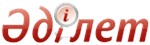 О социальной и медико-педагогической коррекционной поддержке детей с ограниченными возможностямиЗакон Республики Казахстан от 11 июля 2002 года N 343      Вниманию пользователей!

      Для удобства пользования РЦПИ создано ОГЛАВЛЕНИЕ      Настоящий Закон определяет формы и методы социальной, медико-педагогической коррекционной поддержки детей с ограниченными возможностями, направлен на создание эффективной системы помощи детям с недостатками в развитии, решение проблем, связанных с их воспитанием, обучением, трудовой и профессиональной подготовкой, профилактику детской инвалидности. 

Глава 1. Общие положения

      Статья 1. Термины и определения, используемые в 

                настоящем Законе       В настоящем Законе используются следующие основные термины и определения: 

      1) социальная и медико-педагогическая коррекционная поддержка детей с ограниченными возможностями - деятельность организаций образования, социальной защиты населения, здравоохранения, предоставляющих специальные социальные, медицинские и образовательные услуги, обеспечивающие детям с ограниченными возможностями условия для преодоления и компенсации ограничения жизнедеятельности и направленные на создание им равных с другими гражданами возможностей участия в жизни общества;

      2) ребенок (дети) с ограниченными возможностями - ребенок (дети) до восемнадцати лет с физическими и (или) психическими недостатками, имеющий ограничение жизнедеятельности, обусловленное врожденными, наследственными, приобретенными заболеваниями или последствиями травм, подтвержденными в установленном порядке; 

      3) ребенок группы "риска" - ребенок (дети) до трех лет, имеющий высокую вероятность отставания в физическом и (или) психическом развитии при отсутствии раннего вмешательства и оказания социальной и медико-педагогической коррекционной поддержки; 

      4) физический недостаток - стойкое нарушение развития и (или) функционирования органа (органов), требующее длительной социальной, медицинской и коррекционно-педагогической поддержки; 

      5) психический недостаток - временный или постоянный недостаток в развитии и (или) функционировании психики человека, включая: последствия сенсорных нарушений; нарушения речи; нарушения эмоционально-волевой сферы; последствия повреждения мозга; нарушения умственного развития, в том числе умственную отсталость; задержку психического развития и связанные с этим специфические трудности в обучении; 

      6) сложный недостаток - любое сочетание психического и физического недостатков; 

      7) тяжелый недостаток - психический и (или) физический недостаток, выраженный в такой степени, что образование в соответствии с государственными (в том числе специальными) образовательными стандартами является недоступным и возможности обучения ограничиваются овладением навыками самообслуживания, элементарными знаниями об окружающем мире и простыми трудовыми навыками или узкой профессиональной подготовкой; 

      8) раннее вмешательство (ранняя поддержка) - социальная и медико-педагогическая коррекционная поддержка детей раннего возраста (до трех лет), включающая в себя скрининг психофизических нарушений, медицинскую психолого-педагогическую диагностику, лечение, развивающее обучение; 

      9) социальная адаптация - активное приспособление детей с ограниченными возможностями к условиям социальной среды путем усвоения и восприятия ценностей, правил и норм поведения, принятых в обществе, и трудовой подготовки в процессе целенаправленной социальной и медико-педагогической коррекционной поддержки; 

      10) социальная работа - деятельность по оказанию помощи отдельным лицам, семьям в реализации их социальных прав и гарантий компенсацией нарушенных или утраченных функций, препятствующих их полноценному социальному функционированию; 

      11) скрининг - массовое стандартизированное обследование с целью выявления детей группы "риска"; 

      12) медицинская и психолого-педагогическая диагностика - комплексная междисциплинарная оценка психофизического развития детей для выявления различных недостатков и определения адекватных условий лечения, обучения и воспитания; 

      13) медицинская реабилитация - комплекс медицинских мероприятий, направленных на лечение, восстановление нарушенных или утраченных функций организма; 

      14) специальные образовательные программы - программы, предназначенные для обучения детей с ограниченными возможностями; 

      15) специальное образование - образование, предоставляемое детям с ограниченными возможностями с созданием специальных условий; 

      16) специальные образовательные условия - условия для получения специального образования, включая технические и иные вспомогательные средства, а также медицинские, социальные и иные услуги, без которых невозможно освоение образовательных программ детьми с ограниченными возможностями; 

      17) специальные организации образования - организации, созданные для диагностики и консультирования, обучения и воспитания детей с ограниченными возможностями: психолого-медико-педагогические консультации, реабилитационные центры, кабинеты психолого-педагогической коррекции, детские сады, логопедические пункты при школах и другие организации; 

      18) специальные коррекционные организации - организации для детей с ограниченными возможностями в развитии: 

      с нарушениями слуха (неслышащие, слабослышащие, позднооглохшие); 

      с нарушениями зрения (незрячие, слабовидящие, поздноослепшие); 

      с нарушениями функции опорно-двигательного аппарата; 

      с нарушениями речи; 

      с умственной отсталостью; 

      с задержкой психического развития; 

      с расстройством эмоционально-волевой сферы и поведения; 

      со сложными нарушениями, в том числе со слепоглухотой; 

      19) психологическое обследование - определение особенностей психического состояния и потенциальных возможностей психического развития детей с ограниченными возможностями; 

      20) социальное обследование - определение степени социальной недостаточности, которая может быть обусловлена ограничением физической независимости, мобильности, способности заниматься обычной деятельностью, экономической самостоятельности и способности к интеграции в общество с учетом возрастных нормативов для детей соответствующего возраста; 

      21) медицинское обследование - определение вида, тяжести нарушения (отсутствия) функции (функций) отдельного органа или организма в целом, обусловливающих ограничение жизнедеятельности детей; 

      22) педагогическое обследование - определение особенностей интеллектуального развития детей и их потенциальных возможностей к игровой деятельности, получению образования и общению с учетом возрастных нормативов для детей соответствующего возраста; 

      23) профессиональная диагностика - определение потенциальных возможностей детей к усвоению и выполнению навыков трудовой деятельности или профессии с учетом имеющегося психического и (или) физического недостатка; 

      24) индивидуальная программа реабилитации ребенка с ограниченными возможностями - перечень медицинских, психологических, педагогических и социальных мероприятий, направленных на восстановление способности ребенка к бытовой, общественной, профессиональной деятельности в соответствии со структурой его потребностей, кругом интересов, уровнем притязаний с учетом прогнозирования уровня его соматического состояния, психофизической выносливости, социального статуса семьи и возможностей социальной инфраструктуры; 

      25) уполномоченный государственный орган (далее - уполномоченный орган) - центральные исполнительные органы, осуществляющие руководство в области охраны здоровья граждан, образования, социальной защиты населения. 

      Статья 2. Законодательство Республики Казахстан о 

                социальной и медико-педагогической 

                коррекционной поддержке детей с 

                ограниченными возможностями       1. Законодательство Республики Казахстан о социальной и медико-педагогической коррекционной поддержке детей с ограниченными возможностями основывается на Конституции Республики Казахстан и состоит из настоящего Закона и иных нормативных правовых актов Республики Казахстан. 

      2. Если международным договором, ратифицированным Республикой Казахстан, установлены иные правила, чем те, которые содержатся в настоящем Законе, применяются правила международного договора. 

      3. Отношения, связанные с государственной поддержкой детей-сирот, детей с психическими заболеваниями, малообеспеченных семей и иных категорий лиц, нуждающихся в государственной поддержке, регулируются настоящим Законом лишь в той части, в какой это связано с социальной и медико-педагогической коррекционной поддержкой детей с ограниченными возможностями. 

      Статья 3. Социальная и медико-педагогическая 

                коррекционная поддержка детей с 

                ограниченными возможностями, ее 

                цели, задачи и принципы       1. Социальная и медико-педагогическая коррекционная поддержка детей с ограниченными возможностями начинается с рождения ребенка до достижения им совершеннолетнего возраста путем проведения массового комплексного медицинского, психологического, педагогического и социального обследований и профессиональной диагностики, разработки индивидуальной программы реабилитации, оказания медицинских, педагогических, психологических, социальных услуг и трудового обучения. 

      2. Целями социальной и медико-педагогической коррекционной поддержки являются: 

      1) раннее (с рождения) выявление врожденных и наследственных заболеваний, отклонений от нормального развития; 

      2) профилактика отставания и нарушений в развитии детей, предупреждение тяжелых форм инвалидности; 

      3) снижение уровня детской инвалидности; 

      4) компенсация или восстановление физических, психических и иных способностей детей с ограниченными возможностями, реализация их социальных прав, содействие наиболее полной их социальной адаптации. 

      3. Задачами социальной и медико-педагогической коррекционной поддержки являются: 

      1) создание единой государственной системы выявления и учета детей с ограниченными возможностями; 

      2) развитие сети организаций, осуществляющих специальные образовательные и специальные социальные услуги; 

      3) социальная адаптация детей с ограниченными возможностями; 

      4) социальная поддержка семей, имеющих детей с ограниченными возможностями; 

      5) кадровое, научное и организационно-методическое обеспечение организаций, осуществляющих социальную и медико-педагогическую коррекционную поддержку; 

      6) интеграция деятельности организаций социальной защиты населения, здравоохранения, образования по вопросам социальной и медико-педагогической коррекционной поддержки детей с ограниченными возможностями. 



      4. Социальная и медико-педагогическая коррекционная поддержка основывается на следующих принципах: 

      1) гарантированность оказания социальной поддержки и реабилитационной помощи детям с ограниченными возможностями и их семьям; 

      2) сотрудничество семьи, имеющей ребенка с ограниченными возможностями, и специалистов организаций, осуществляющих социальную и медико-педагогическую коррекционную поддержку; 

      3) доступность и равные права детей на раннюю поддержку и образование, независимо от степени ограничения способностей, возраста, социального статуса; 

      4) индивидуальность подхода к каждому ребенку и дифференциация оказания социальной и медико-педагогической коррекционной поддержки.  

Глава 2. Государственное регулирование

вопросов социальной и медико-педагогической

коррекционной поддержки детей

с ограниченными возможностями

        Статья 4. Компетенция Правительства Республики

                  Казахстан      Правительство Республики Казахстан: 

      1) исключен Законом РК от 03.07.2013 № 124-V (вводится в действие по истечении десяти календарных дней после его первого официального опубликования);

      2) определяет стандарты социального обслуживания и социального обеспечения в области социальной и медико-педагогической коррекционной поддержки детей с ограниченными возможностями; 

      3) по представлению уполномоченного органа в области охраны здоровья граждан утверждает бесплатный гарантированный объем медицинской помощи в сфере социальной и медико-педагогической коррекционной поддержки детей с ограниченными возможностями; 

      4) определяет порядок разработки, утверждения государственных общеобязательных образовательных стандартов специального дошкольного воспитания и обучения и специального начального, основного среднего, общего среднего образования для детей с ограниченными возможностями;

      5) выполняет иные функции, возложенные на него Конституцией, законами Республики Казахстан и актами Президента Республики Казахстан.

      Сноска. Статья 4 с изменениями, внесенными законами РК от 27.07.2007 № 320 (порядок введения в действие см. ст.2); от 05.07.2011 № 452-IV (вводится в действие с 13.10.2011); от 10.07.2012 № 31-V (вводится в действие по истечении десяти календарных дней после его первого официального опубликования); от 03.07.2013 № 124-V (вводится в действие по истечении десяти календарных дней после его первого официального опубликования).

      Статья 5. Компетенция уполномоченного органа в области 

                охраны здоровья граждан       Уполномоченный орган в области охраны здоровья граждан: 

      1) определяет порядок организации скрининга для максимально раннего выявления детей группы "риска" в родовспомогательных учреждениях, детских поликлиниках, учреждениях первичной медико-санитарной помощи и направления выявленных детей группы "риска" и с ограниченными возможностями в психолого-медико-педагогические консультации; 

      2) определяет порядок организации диагностики, лечения различных видов патологии детей с физическими и (или) психическими недостатками; 

      3) обеспечивает совместно с уполномоченным органом в области образования подготовку врачей общей практики, педиатров и средних медицинских работников по вопросам раннего выявления детей группы "риска"; 

      4) способствует использованию международного опыта по диагностике и лечению детей с ограниченными возможностями;

      5) осуществляет иные полномочия, предусмотренные настоящим Законом, иными законами Республики Казахстан, актами Президента Республики Казахстан и Правительства Республики Казахстан.

     Сноска. Статья 5 с изменением, внесенным Законом РК от 05.07.2011 № 452-IV (вводится в действие с 13.10.2011).

      Статья 6. Компетенция уполномоченного органа в 

                области образования       Уполномоченный орган в области образования: 

      1) устанавливает государственные образовательные стандарты специального дошкольного воспитания и обучения и начального, основного среднего, общего среднего образования; 

      2) определяет единые принципы и нормативы специальных образовательных условий для всех организаций образования; 

      2-1) исключен Законом РК от 03.07.2013 № 124-V (вводится в действие по истечении десяти календарных дней после его первого официального опубликования);

      3) определяет предельную наполняемость специальных классов (групп), где обучаются дети с ограниченными возможностями; 

      4) устанавливает перечень типов и видов специальных организаций образования; определяет необходимое количество мест в организациях образования для лиц, нуждающихся в специальном образовании; 

      5) устанавливает обязательные минимальные требования к материально-техническому и учебно-методическому оснащению и обеспечению организаций образования, осуществляющих обучение детей с ограниченными возможностями; 

      6) определяет методики аттестации обучающихся; 

      7) совместно с уполномоченными органами в области охраны здоровья граждан, социальной защиты разрабатывает и утверждает нормативные требования на технические средства обучения детей с ограниченными возможностями; 

      8) осуществляет координацию деятельности по научно-методическому обеспечению организаций образования; 

      9) осуществляет государственный контроль за исполнением законодательства Республики Казахстан и нормативных правовых актов в области специального образования; 

      10) исключен Законом РК от 03.07.2013 № 124-V (вводится в действие по истечении десяти календарных дней после его первого официального опубликования);

      11) (исключен);

      12) осуществляет иные полномочия, предусмотренные настоящим Законом, иными законами Республики Казахстан, актами Президента Республики Казахстан и Правительства Республики Казахстан.

      Сноска. Статья 6 с изменениями, внесенными законами РК от 20.12.2004 № 13 (вводится в действие с 01.01.2005); от 27.07.2007 № 320 (порядок введения в действие см. ст.2); от 19.03.2010 № 258-IV; от 05.07.2011 № 452-IV (вводится в действие с 13.10.2011); от 03.07.2013 № 124-V (вводится в действие по истечении десяти календарных дней после его первого официального опубликования).

      Статья 7. Компетенция уполномоченного органа в 

                области социальной защиты населения       Уполномоченный орган в области социальной защиты: 

      1) (исключен); 

      2) исключен Законом РК от 03.07.2013 № 124-V (вводится в действие по истечении десяти календарных дней после его первого официального опубликования);

      3) определяет функции и характер деятельности социальных работников, устанавливает перечень специальностей и квалификационные требования к ним, оказывает методическую помощь социальным работникам; 

      4) разрабатывает социальные нормативы, виды и формы предоставления специальных социальных услуг; 

      5) (исключен); 

      6) исключен Законом РК от 13.01.2014 № 159-V (вводится в действие по истечении десяти календарных дней после дня его первого официального опубликования);

      7) разрабатывает стандарты социального обслуживания, порядок бесплатного социального обслуживания; 

      8) исключен Законом РК от 13.06.2013 № 102-V (вводится в действие по истечении десяти календарных дней после его первого официального опубликования).

      9) осуществляет иные полномочия, предусмотренные настоящим Законом, иными законами Республики Казахстан, актами Президента Республики Казахстан и Правительства Республики Казахстан.

      Сноска. Статья 7 с изменениями, внесенными законами РК от 20.12.2004 № 13 (вводится в действие с 01.01.2005); от 05.07.2011 № 452-IV (вводится в действие с 13.10.2011); от 10.07.2012 № 31-V (вводится в действие по истечении десяти календарных дней после его первого официального опубликования); от 13.06.2013 № 102-V (вводится в действие по истечении десяти календарных дней после его первого официального опубликования); от 03.07.2013 № 124-V (вводится в действие по истечении десяти календарных дней после его первого официального опубликования); от 13.01.2014 № 159-V (вводится в действие по истечении десяти календарных дней после дня его первого официального опубликования).

      Примечание РЦПИ!

      В статью 8 предусмотрено изменение Законом РК от 03.12.2015 № 433-V (вводится в действие с 01.01.2016).      Статья 8. Компетенция органов местного государственного 

                 управления       1. Местные представительные органы области, города республиканского значения, столицы осуществляют в соответствии с  законодательством Республики Казахстан полномочия по обеспечению прав и законных интересов граждан.

      2. Местные исполнительные органы области (города республиканского значения, столицы): 

      1) разрабатывают положение об отделении социальной помощи на дому детям с ограниченными возможностями из числа инвалидов, создают отделения социальной помощи на дому;

      2) осуществляют материально-техническое обеспечение государственных организаций, занятых вопросами социальной и медико-педагогической коррекционной поддержки детей с ограниченными возможностями;       

      3) организуют скрининг в учреждениях первичной медико-санитарной помощи, детских поликлиниках, родовспомогательных учреждениях; 

      4) обеспечивают с согласия родителей и иных законных представителей направление выявленных в результате скрининга детей группы "риска" в психолого-медико-педагогические консультации; 

      5) организуют обучение детей с ограниченными возможностями в специальных организациях образования и создают условия для их обучения в других организациях образования; 

      6) (исключен) 

      7) планируют и организуют переподготовку, повышение квалификации и аттестацию кадров, работающих в специальных организациях образования и в сфере выявления, учета и коррекции психических и (или) физических недостатков; 

      8) координируют деятельность по организации и оказанию социальной помощи по уходу за детьми с тяжелыми недостатками; 

      9) обеспечивают реализацию прав на гарантированное медицинское обслуживание и бесплатное образование с соблюдением общегосударственных стандартов, а также получение социальной помощи и специальных социальных услуг; 

      10) обеспечивают защиту прав и консультативную помощь семьям, воспитывающим детей с ограниченными возможностями; 

      11) содействуют в трудоустройстве детей с ограниченными возможностями;

      12) осуществляют в интересах местного государственного управления иные полномочия, возлагаемые на местные исполнительные органы законодательством Республики Казахстан.

      3. Решением акима области (города республиканского значения, столицы) поэтапно, в течение трех лет, психолого-медико-педагогические консультации создаются на шестьдесят тысяч детского населения, реабилитационные центры - в городах республиканского и областного значения, кабинеты психолого-педагогической коррекции - в районных центрах.

      Сноска. Статья 8 с изменениями, внесенными законами РК от 20.12.2004 № 13 (вводится в действие с 01.01.2005); от 05.07.2011 № 452-IV (вводится в действие с 13.10.2011); от 03.07.2013 № 124-V (вводится в действие по истечении десяти календарных дней после его первого официального опубликования). 

 Глава 3. Деятельность по оказанию социальной и 

медико-педагогической коррекционной 

поддержки детям с ограниченными возможностями 

      Примечание РЦПИ!

      В статью 9 предусмотрено изменение Законом РК от 03.12.2015 № 433-V (вводится в действие с 01.01.2016).      Статья 9. Организации, оказывающие медицинские, 

                специальные образовательные и специальные 

                социальные услуги детям с ограниченными 

                возможностями       1. Медицинские услуги осуществляют: организации охраны материнства и детства, организации первичной медико-санитарной помощи, консультативно-диагностические поликлиники, медицинские реабилитационные центры, независимо от организационно-правовых форм. 

      2. К медицинским услугам относятся: 

      1) массовое стандартизированное обследование детей раннего возраста с целью выявления детей группы "риска" (скрининг); 

      2) углубленная диагностика врожденной, наследственной и приобретенной патологии; 

      3) медицинская коррекция и реабилитация детей с отклонениями в психофизическом развитии; 

      4) иные услуги, оказываемые в соответствии с законодательством Республики Казахстан. 

      3. Специальные образовательные услуги для детей с ограниченными возможностями оказывают специальные организации: психолого-медико-педагогические консультации, кабинеты психолого-педагогической коррекции, реабилитационные центры, логопедические пункты, детские сады и другие специальные коррекционные организации в порядке, установленном законодательством Республики Казахстан об образовании. 

      4. К специальным образовательным услугам относятся: 

      1) углубленное и комплексное обследование детей с целью выявления особенностей их интеллектуального развития и определения их возможностей для выбора вида и формы обучения и воспитания; 

      2) психолого-педагогическая коррекция, обучение и воспитание детей раннего, дошкольного и школьного возраста с ограниченными возможностями; 

      3) трудовое воспитание, профессиональная диагностика; 

      4) техническое и профессиональное, послесреднее, высшее образование; 

      5) иные услуги, оказываемые в соответствии с законодательством Республики Казахстан. 

      5. Организации, оказывающие специальные социальные услуги: учреждения социальной защиты населения, организации по производству протезно-ортопедических изделий, изготовлению технических и вспомогательных средств. 



      6. К специальным социальным услугам относятся: 

      1) оказание социальной помощи в порядке, установленном законодательством Республики Казахстан в области социальной защиты инвалидов;

      2) предоставление услуг по протезированию и обеспечению протезно-ортопедическими изделиями; 

      3) обеспечение специальными техническими и компенсаторными средствами; 

      4) оказание консультативной помощи семьям, воспитывающим детей с ограниченными возможностями; 

      5) предоставление услуг социальных работников. 

      Правовой статус социальных работников определяется законодательными актами Республики Казахстан. 

       Сноска. Статья 9 с изменением, внесенным   Законом РК от 27 июля 2007 года № 320 (порядок введения в действие см. ст.2).

      Статья 10. Психолого-медико-педагогические консультации       1. Психолого-медико-педагогические консультации являются государственными учреждениями, осуществляющими проведение диагностики и психолого-медико-педагогического обследования детей с ограниченными возможностями в целях установления показаний на социальную и медико-педагогическую коррекционную поддержку, определения вида и формы образования, составления индивидуальной программы реабилитации. 

      Организация деятельности психолого-медико-педагогических консультаций определяется правилами, утверждаемыми уполномоченным органом в области образования по согласованию с уполномоченными органами в области охраны здоровья граждан и в области социальной защиты населения. 

      2. Психолого-медико-педагогические консультации направляют детей с ограниченными возможностями в специальные коррекционные и другие организации для получения медицинских, специальных образовательных и специальных социальных услуг только с согласия родителей и иных законных представителей.

      Сноска. В статью 10 внесены изменения - Законом РК от 20 декабря 2004 г. № 13 (вводится в действие с 1 января 2005 г.). 

      Примечание РЦПИ!

      В статью 11 предусмотрено изменение Законом РК от 03.12.2015 № 433-V (вводится в действие с 01.01.2016).      Статья 11. Организация образования детей с ограниченными 

                 возможностями       1. В соответствии с заключением психолого-медико-педагогических консультаций и индивидуальным планом обучения дети с ограниченными возможностями могут получать дошкольное воспитание и обучение с трехлетнего возраста, начальное и основное среднее образование с семи-десятилетнего возраста. При этом продолжительность начального и основного среднего образования в соответствии с государственными образовательными программами не может быть менее десяти лет. 

      При наличии показаний по заключению психолого-медико-педагогических консультаций воспитание и обучение детей с ограниченными возможностями осуществляется индивидуально и бесплатно на дому. 

      2. Дети с ограниченными возможностями имеют право на получение образования в порядке, установленном законодательством Республики Казахстан об образовании. 

      Государство содействует профессиональной подготовке детей с ограниченными возможностями. 

      Сноска. Статья 11 с изменениями, внесенными законами РК от 27.07.2007 № 320 (порядок введения в действие см. ст.2); от 07.12.2009 № 222-IV (порядок введения в действие см. ст.2).

          Статья 12. Государственная статистическая отчетность       Сноска. Статья 12 исключена Законом РК от 19.03.2010 № 258-IV

        Статья 13. Финансирование социальной и 

                 медико-педагогической коррекционной поддержки       Финансирование социальной и медико-педагогической коррекционной поддержки осуществляется за счет бюджетных средств, а также иных источников, не запрещенных законодательством Республики Казахстан.

      Сноска. В статью 13 внесены изменения - Законом РК от 20 декабря 2004 г. № 13 (вводится в действие с 1 января 2005 г.). 

          Статья 14. Трудовая подготовка и профессиональное 

                 образование детей с ограниченными 

                 возможностями       1. Дети с ограниченными возможностями могут получать профессиональное образование в соответствии с законодательными актами Республики Казахстан об образовании. 

       2. Трудовая подготовка детей с ограниченными возможностями проводится в семье, в специальных организациях образования. Для определения возможностей и характера будущей профессиональной деятельности детей с ограниченными возможностями проводится профессиональная диагностика в профессионально-консультативных центрах, специальных организациях образования. 

      3. Техническое и профессиональное образование детей с ограниченными возможностями осуществляется в специальных организациях образования, специальных коррекционных организациях. 

      Сноска. В статью 14 внесены изменения - Законом РК от 20 декабря 2004 г. № 13 (вводится в действие с 1 января 2005 г.); Законом РК   от 27 июля 2007 года № 320 (порядок введения в действие см. ст.2). 

 Глава 4. Права детей с ограниченными возможностями, 

права и обязанности их родителей и иных 

законных представителей

         Статья 15. Права детей с ограниченными возможностями       1. Дети с ограниченными возможностями имеют право на: 

      1) гарантированное бесплатное получение социальной и медико-педагогической коррекционной поддержки; 

      2) бесплатное обследование в государственных медицинских организациях, психолого-медико-педагогических консультациях или отделах медико-социальной экспертизы и бесплатную медицинскую помощь в порядке, установленном законодательством Республики Казахстан; 

      3) бесплатную медико-психолого-педагогическую коррекцию физической или психической недостаточности с момента обнаружения, независимо от степени ее выраженности, в соответствии с заключением психолого-медико-педагогической консультации; 

      4) бесплатное обеспечение по медицинским показаниям протезно-ортопедическими изделиями и обувью, печатными изданиями со специальным шрифтом, звукоусиливающей аппаратурой и сигнализаторами, компенсаторными техническими средствами в порядке, установленном законодательством Республики Казахстан; 

      5) получение бесплатного предшкольного и общего среднего образования в специальных организациях образования или государственных общеобразовательных учебных заведениях в соответствии с заключением психолого-медико-педагогических консультаций; 

      6) бесплатное, на конкурсной основе, техническое и профессиональное, послесреднее, высшее образование в государственных учебных заведениях в пределах государственных образовательных программ; 

      7) трудоустройство по окончании обучения в соответствии с полученным образованием и (или) профессиональной подготовкой в порядке, определяемом законодательством Республики Казахстан. 

      2. При участии в конкурсе на получение бесплатного государственного образования через бюджетное финансирование, образовательных грантов в случае одинаковых показателей преимущественное право имеют инвалиды I и II групп, инвалиды с детства, которым согласно заключению отделов медико-социальной экспертизы не противопоказано обучение в соответствующих организациях образования. 

      3. Дети с ограниченными возможностями из числа сирот и оставшихся без попечения родителей, находящиеся на полном государственном обеспечении, после окончания пребывания в специальных организациях образования и достижения совершеннолетия обеспечиваются жильем местными исполнительными органами в установленном законодательством порядке. 

      Сноска. Статья 15 с изменениями, внесенными Законом РК   от 27 июля 2007 года № 320 (порядок введения в действие см. ст.2).

      Статья 16. Права родителей и иных законных 

                  представителей детей с ограниченными 

                  возможностями       Родители и иные законные представители детей с ограниченными возможностями имеют право: 

      1) присутствовать при освидетельствовании ребенка в психолого-медико-педагогической консультации; 

      2) получать достоверную информацию о результатах обследования ребенка, целях и результатах индивидуальной социальной и медико-педагогической коррекционной поддержки, консультироваться в органах и организациях, занимающихся оказанием медицинских, специальных образовательных и специальных социальных услуг; 

      3) на получение их детьми установленной законодательством Республики Казахстан социальной и медико-педагогической коррекционной поддержки; 

      4) на возмещение затрат на обучение на дому детей с ограниченными возможностями из числа инвалидов по индивидуальному учебному плану в порядке и размерах, определяемых по решению местных представительных органов.

      Сноска. Статья 16 с изменением, внесенным Законом РК от 13.06.2013 № 102-V (вводится в действие по истечении десяти календарных дней после его первого официального опубликования).

        Статья 17. Обязанности родителей и иных законных 

                 представителей детей с ограниченными 

                 возможностями       1. Родители и иные законные представители детей с ограниченными возможностями, помимо обязанностей, установленных законодательством, должны обеспечивать своим детям содержание, воспитание, образование, медицинский осмотр, лечение, осуществлять уход за ними, защищать их права и интересы, участвовать в реализации индивидуальной программы реабилитации. 

      2. Родители и иные законные представители детей с ограниченными возможностями за уклонение от выполнения обязанностей по уходу и воспитанию детей, жестокое обращение с ними, нанесение вреда их здоровью несут ответственность, установленную законами Республики Казахстан.    

 Глава 5. Заключительные положения

      Статья 18. Ответственность за нарушение законодательства 

                 Республики Казахстан в области социальной и  

                 медико-педагогической коррекционной 

                 поддержки детей с ограниченными возможностями       Лица, виновные в нарушении законодательства Республики Казахстан в области социальной и медико-педагогической коррекционной поддержки детей с ограниченными возможностями, несут ответственность, установленную законами Республики Казахстан. 

        Статья 19. Порядок введения в действие настоящего

                   Закона      Настоящий Закон вводится в действие с 1 января 2003 года.       Президент 

      Республики Казахстан
					© 2012. РГП на ПХВ Республиканский центр правовой информации Министерства юстиции Республики Казахстан
				